Необходимо получить результат в виде текстового  файла с html-кодом, запуск которого отобразит в окне браузера html-страницу, аналогичную изображенной на скриншоте. Файлов, реализующих задание, может быть несколько. Решайте сами. Обращаю ваше внимание на то, что html-страница, изображенная на скриншоте, по сути, представляет собой набор форм для отправки данных на сервер.  Все формы в html-коде должны быть записаны корректно. За неправильную запись форм возможно снижение оценки.Срок до 26.03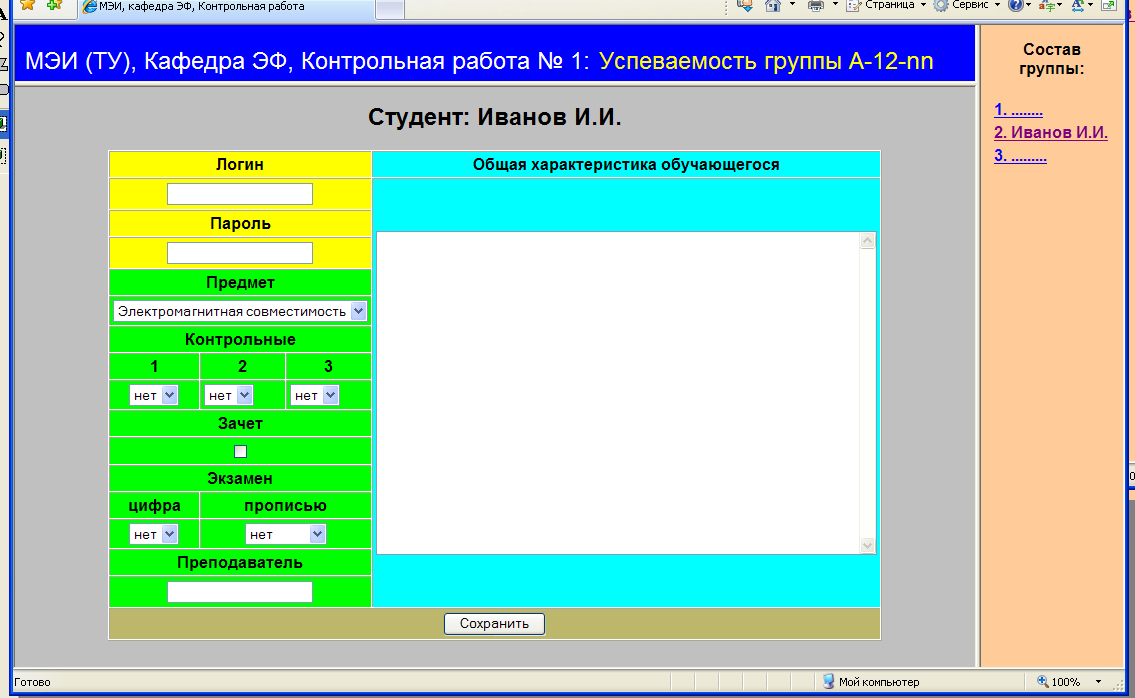 